King Saud UniversityCollege of Computer and Information Sciences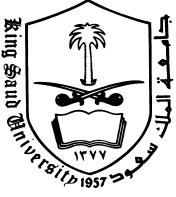 Department of Computer ScienceCSC 304 – Ethical Issues in Computing & Research Methods (3-0-1)   -     Required CourseKing Saud UniversityCollege of Computer and Information SciencesDepartment of Computer ScienceCSC 304 – Ethical Issues in Computing & Research Methods (3-0-1)   -     Required CourseKing Saud UniversityCollege of Computer and Information SciencesDepartment of Computer ScienceCSC 304 – Ethical Issues in Computing & Research Methods (3-0-1)   -     Required CourseKing Saud UniversityCollege of Computer and Information SciencesDepartment of Computer ScienceCSC 304 – Ethical Issues in Computing & Research Methods (3-0-1)   -     Required CourseKing Saud UniversityCollege of Computer and Information SciencesDepartment of Computer ScienceCSC 304 – Ethical Issues in Computing & Research Methods (3-0-1)   -     Required CourseKing Saud UniversityCollege of Computer and Information SciencesDepartment of Computer ScienceCSC 304 – Ethical Issues in Computing & Research Methods (3-0-1)   -     Required CourseKing Saud UniversityCollege of Computer and Information SciencesDepartment of Computer ScienceCSC 304 – Ethical Issues in Computing & Research Methods (3-0-1)   -     Required CourseCatalog description:Catalog description:Catalog description:Catalog description:Catalog description:Catalog description:Catalog description:This course seeks to equip students with sufficient knowledge of Computer Ethics to enable them recognize the ethical nature of certain issues that arise in the Information and Communications Technology (ICT) workplace. The course studies the effect of the proliferation of computers in our world, the impact of computers in the social, economic, political, and other aspects of our life. It covers the moral and legal obligations of computer professionals and issues concerning security, privacy versus freedom of information, ethics and professionalism, intellectual property rights, research methods: collecting and analyzing data, critical evaluation of research, report writing, choosing and evaluating references, and  presentation skills.  This course seeks to equip students with sufficient knowledge of Computer Ethics to enable them recognize the ethical nature of certain issues that arise in the Information and Communications Technology (ICT) workplace. The course studies the effect of the proliferation of computers in our world, the impact of computers in the social, economic, political, and other aspects of our life. It covers the moral and legal obligations of computer professionals and issues concerning security, privacy versus freedom of information, ethics and professionalism, intellectual property rights, research methods: collecting and analyzing data, critical evaluation of research, report writing, choosing and evaluating references, and  presentation skills.  This course seeks to equip students with sufficient knowledge of Computer Ethics to enable them recognize the ethical nature of certain issues that arise in the Information and Communications Technology (ICT) workplace. The course studies the effect of the proliferation of computers in our world, the impact of computers in the social, economic, political, and other aspects of our life. It covers the moral and legal obligations of computer professionals and issues concerning security, privacy versus freedom of information, ethics and professionalism, intellectual property rights, research methods: collecting and analyzing data, critical evaluation of research, report writing, choosing and evaluating references, and  presentation skills.  Prerequisite: Prerequisite: Prerequisite: Prerequisite: Prerequisite: Prerequisite: Prerequisite: CSC 111- Programming ICSC 111- Programming ICSC 111- Programming IPrerequisite to:Prerequisite to:Prerequisite to:Prerequisite to:Prerequisite to:Prerequisite to:Prerequisite to: None None NoneCo-requisite to:Co-requisite to:Co-requisite to:Co-requisite to:Co-requisite to:Co-requisite to:Co-requisite to:None   None   None   Texts:Texts:Texts:Texts:Joseph M. Kizza: "Ethical and social issues in Information Age" 3rd   Edition Springer  2010.Giannis Stamatellos :Computer Ethics a global perspective” 2nd Edition  Jones and Bartlett 2007.Joseph M. Kizza: "Ethical and social issues in Information Age" 3rd   Edition Springer  2010.Giannis Stamatellos :Computer Ethics a global perspective” 2nd Edition  Jones and Bartlett 2007.Joseph M. Kizza: "Ethical and social issues in Information Age" 3rd   Edition Springer  2010.Giannis Stamatellos :Computer Ethics a global perspective” 2nd Edition  Jones and Bartlett 2007.Course Objectives: Course Objectives: Course Objectives: Course Objectives: Course Objectives: Course Objectives: Course Objectives: The objective of the course is to provide the students with main concepts of computer ethical issues and to introduce scientific research methods. The objective of the course is to provide the students with main concepts of computer ethical issues and to introduce scientific research methods. The objective of the course is to provide the students with main concepts of computer ethical issues and to introduce scientific research methods. Course Outcomes: Course Outcomes: Course Outcomes: Course Outcomes: Course Outcomes: Course Outcomes: Course Outcomes: 1.1.The students will be able to understand ethical, legal, security, and social issues and responsibilities.The students will be able to understand ethical, legal, security, and social issues and responsibilities.The students will be able to understand ethical, legal, security, and social issues and responsibilities.2.2.The students will be able to communicate effectively with a range of audiences.The students will be able to communicate effectively with a range of audiences.The students will be able to communicate effectively with a range of audiences.3.3.The students will be able to analyze the impact computing on individuals, organization and society.The students will be able to analyze the impact computing on individuals, organization and society.The students will be able to analyze the impact computing on individuals, organization and society.4.4.The students will be able to recognize of the need for, and an ability to engage in, continuing professional development.The students will be able to recognize of the need for, and an ability to engage in, continuing professional development.The students will be able to recognize of the need for, and an ability to engage in, continuing professional development.Expected Performance Criteria:Expected Performance Criteria:Expected Performance Criteria:Expected Performance Criteria:Expected Performance Criteria:Expected Performance Criteria:Expected Performance Criteria:The students are expected to complete a presentation and a term report. In addition they are expected to pass one midterm and one final written examinations on class material.The students are expected to complete a presentation and a term report. In addition they are expected to pass one midterm and one final written examinations on class material.The students are expected to complete a presentation and a term report. In addition they are expected to pass one midterm and one final written examinations on class material.The students are expected to complete a presentation and a term report. In addition they are expected to pass one midterm and one final written examinations on class material.Topics:Topics:Topics:Topics:Topics:Topics:Topics:1.1.Software Engineering Code of ethicsSoftware Engineering Code of ethicsSoftware Engineering Code of ethics2.2.Computer CrimeComputer CrimeComputer Crime3.3.Intellectual PropertyIntellectual PropertyIntellectual Property4.4.Computer PrivacyComputer PrivacyComputer Privacy5.5.Research MethodsResearch MethodsResearch MethodsSchedule: Schedule: Schedule: Schedule: Schedule: Schedule: Schedule: 15 weeks of three 50-minutes lectures 15 weeks of three 50-minutes lectures 15 weeks of three 50-minutes lectures Relationship of Course to ABET Criteria:Relationship of Course to ABET Criteria:Relationship of Course to ABET Criteria:Relationship of Course to ABET Criteria:Relationship of Course to ABET Criteria:Relationship of Course to ABET Criteria:Relationship of Course to ABET Criteria:Criterion 2 - Program Educational Objectives:Criterion 2 - Program Educational Objectives:Criterion 2 - Program Educational Objectives:Criterion 2 - Program Educational Objectives:Criterion 2 - Program Educational Objectives:Criterion 2 - Program Educational Objectives:This course enable the student to demonstrate professionalism and a sense of societal and ethical responsibility in all their endeavors. (PEO2).This course enable the student to demonstrate professionalism and a sense of societal and ethical responsibility in all their endeavors. (PEO2).This course enable the student to demonstrate professionalism and a sense of societal and ethical responsibility in all their endeavors. (PEO2).Criterion 3 - Program Outcomes:Criterion 3 - Program Outcomes:Criterion 3 - Program Outcomes:Criterion 3 - Program Outcomes:Criterion 3 - Program Outcomes:Criterion 3 - Program Outcomes:Criterion 4 – Professional Component:Criterion 4 – Professional Component:Criterion 4 – Professional Component:Criterion 4 – Professional Component:Criterion 4 – Professional Component:Criterion 4 – Professional Component:The course CSC 304 allows and helps students to demonstrate professionalism and a sense of societal and ethical responsibility in all their endeavors.The course CSC 304 allows and helps students to demonstrate professionalism and a sense of societal and ethical responsibility in all their endeavors.Prepared by:   Dr. Hussein Al-Salman Prepared by:   Dr. Hussein Al-Salman Prepared by:   Dr. Hussein Al-Salman Prepared by:   Dr. Hussein Al-Salman Prepared by:   Dr. Hussein Al-Salman Prepared by:   Dr. Hussein Al-Salman Reviewed by:  Reviewed by:  Reviewed by:  Reviewed by:  Reviewed by:  Reviewed by:  Revised by: Revised by: Revised by: Revised by: Revised by: Revised by: Approved by:  Approved by:  Approved by:  Approved by:  Approved by:  Approved by:  